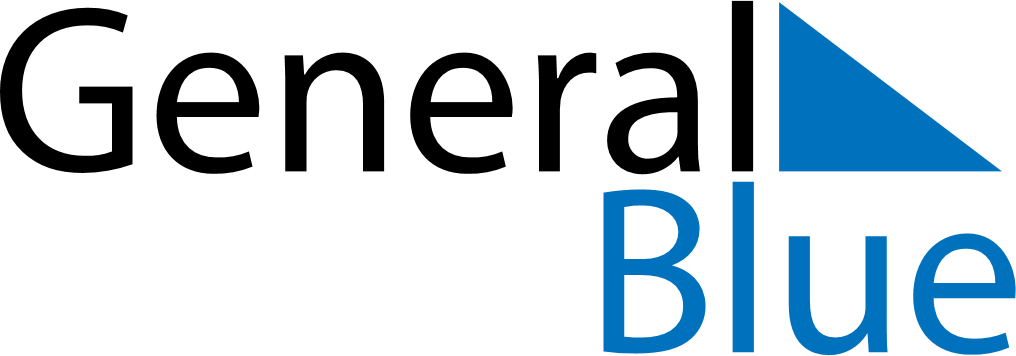 June 2024June 2024June 2024June 2024June 2024June 2024June 2024Puerto Barrios, GuatemalaPuerto Barrios, GuatemalaPuerto Barrios, GuatemalaPuerto Barrios, GuatemalaPuerto Barrios, GuatemalaPuerto Barrios, GuatemalaPuerto Barrios, GuatemalaSundayMondayMondayTuesdayWednesdayThursdayFridaySaturday1Sunrise: 5:22 AMSunset: 6:22 PMDaylight: 13 hours and 0 minutes.23345678Sunrise: 5:22 AMSunset: 6:22 PMDaylight: 13 hours and 0 minutes.Sunrise: 5:22 AMSunset: 6:22 PMDaylight: 13 hours and 0 minutes.Sunrise: 5:22 AMSunset: 6:22 PMDaylight: 13 hours and 0 minutes.Sunrise: 5:22 AMSunset: 6:23 PMDaylight: 13 hours and 1 minute.Sunrise: 5:22 AMSunset: 6:23 PMDaylight: 13 hours and 1 minute.Sunrise: 5:22 AMSunset: 6:23 PMDaylight: 13 hours and 1 minute.Sunrise: 5:22 AMSunset: 6:24 PMDaylight: 13 hours and 1 minute.Sunrise: 5:22 AMSunset: 6:24 PMDaylight: 13 hours and 2 minutes.910101112131415Sunrise: 5:22 AMSunset: 6:24 PMDaylight: 13 hours and 2 minutes.Sunrise: 5:22 AMSunset: 6:25 PMDaylight: 13 hours and 2 minutes.Sunrise: 5:22 AMSunset: 6:25 PMDaylight: 13 hours and 2 minutes.Sunrise: 5:22 AMSunset: 6:25 PMDaylight: 13 hours and 2 minutes.Sunrise: 5:22 AMSunset: 6:25 PMDaylight: 13 hours and 2 minutes.Sunrise: 5:22 AMSunset: 6:26 PMDaylight: 13 hours and 3 minutes.Sunrise: 5:23 AMSunset: 6:26 PMDaylight: 13 hours and 3 minutes.Sunrise: 5:23 AMSunset: 6:26 PMDaylight: 13 hours and 3 minutes.1617171819202122Sunrise: 5:23 AMSunset: 6:26 PMDaylight: 13 hours and 3 minutes.Sunrise: 5:23 AMSunset: 6:27 PMDaylight: 13 hours and 3 minutes.Sunrise: 5:23 AMSunset: 6:27 PMDaylight: 13 hours and 3 minutes.Sunrise: 5:23 AMSunset: 6:27 PMDaylight: 13 hours and 3 minutes.Sunrise: 5:23 AMSunset: 6:27 PMDaylight: 13 hours and 3 minutes.Sunrise: 5:24 AMSunset: 6:27 PMDaylight: 13 hours and 3 minutes.Sunrise: 5:24 AMSunset: 6:28 PMDaylight: 13 hours and 3 minutes.Sunrise: 5:24 AMSunset: 6:28 PMDaylight: 13 hours and 3 minutes.2324242526272829Sunrise: 5:24 AMSunset: 6:28 PMDaylight: 13 hours and 3 minutes.Sunrise: 5:25 AMSunset: 6:28 PMDaylight: 13 hours and 3 minutes.Sunrise: 5:25 AMSunset: 6:28 PMDaylight: 13 hours and 3 minutes.Sunrise: 5:25 AMSunset: 6:28 PMDaylight: 13 hours and 3 minutes.Sunrise: 5:25 AMSunset: 6:28 PMDaylight: 13 hours and 3 minutes.Sunrise: 5:25 AMSunset: 6:29 PMDaylight: 13 hours and 3 minutes.Sunrise: 5:26 AMSunset: 6:29 PMDaylight: 13 hours and 3 minutes.Sunrise: 5:26 AMSunset: 6:29 PMDaylight: 13 hours and 3 minutes.30Sunrise: 5:26 AMSunset: 6:29 PMDaylight: 13 hours and 2 minutes.